
ПУБЛИЧНОЕ АКЦИОНЕРНОЕ ОБЩЕСТВО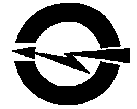 «ВОЛГОГРАДОБЛЭЛЕКТРО»(ПАО ВОЭ) 400075, город Волгоград,  улица Шопена, дом № 13, телефон: 48-14-21, факс: 48-14-22, электронная почта: voe@voel.ru   р/с 40702810601000001087 Южный ф-л ОАО «Промсвязьбанк», к/с 30101810100000000715 БИК 041806715, ИНН 3443029580/344301001, ОГРН 1023402971272Извещение о закупке у единственного источникаСпособ закупкиЗакупка у единственного источникаНаименование, место нахождения, почтовый адрес, адрес электронной почты, номер контактного телефона заказчикаПАО «Волгоградоблэлектро», 400075, Волгоград, ул. Шопена, 13, voe223fz@voel.ru (8442) 56-20-78Предмет договора и объём оказываемых услугИсполнитель оказывает Заказчику услуги по декорированию зон   на центральной ремонтно-производственной базе ПАО «Волгоградоблэлектро»: банкетного зала в кафе, кафе, уличных елей, беседки к новогодним праздникам. В услуги входит предоставление материалов (новогодний декор) и работы по монтажу декора в банкетном зале кафе, кафе, на уличных елях, уличной беседке (Приложение №1 и №2 являются неотъемлемой частью настоящего Договора).
1.2. Услуги считаются оказанными после подписания Акта об оказании услуг. Заказчик обязан в течение 5 (пяти) рабочих дней рассмотреть Акт об оказании услуг, при отсутствии замечаний подписать Акт. В случае выявления некачественно оказанных услуг, Заказчик имеет право отказаться от подписания Акта об оказании услуг с письменным указанием причин и срока устранения выявленных дефектов.
          1.3. Исполнитель обязуется выполнить поставку товара и монтажные работы по адресу: г. Волгоград, ул. Шопена, 13 в срок до 17.12.2018 года. 
1.4. Исполнитель передает материалы для декорирования зон (новогодний декор) Заказчику в собственность в соответствии с Приложением №1 к Договору. Место оказания услугВолгоградская областьСведения о начальной (максимальной) цене договора (цене лота)Общая стоимость услуг и материалов для декорирования зон на ЦРПБ ПАО «Волгоградоблэлектро» составляет 197 020 рублей без НДС Срок, место и порядок предоставления документации о закупке, размер, порядок и сроки внесения платы, взимаемой заказчиком за предоставление документации, если такая плата установлена заказчиком, за исключением случаев предоставления документации в форме электронного документаДокументация о закупке не предоставляетсяМесто и дата рассмотрения предложений участников закупки и подведения итогов закупкиПредложения участников закупки не рассматриваются, итоги закупки не подводятся